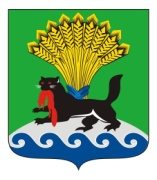 РОССИЙСКАЯ ФЕДЕРАЦИЯИРКУТСКАЯ ОБЛАСТЬИРКУТСКОЕ РАЙОННОЕ МУНИЦИПАЛЬНОЕ ОБРАЗОВАНИЕАДМИНИСТРАЦИЯПОСТАНОВЛЕНИЕот «02» июня 2021г.		                                                                           № 304О передаче в собственность Смоленского муниципального образования земельного участка с кадастровым номером 38:06:150102:3154, расположенного по адресу: Иркутская область, Иркутский район,                                   с. Смоленщина, ул. Трудовая, 7/1           В целях реализации на территории Смоленского муниципального образования вопроса организации досуга и обеспечения жителей поселения услугами организаций культуры, которые в соответствии с п. 12 ч. 1 ст. 14 Федерального закона от 06.10.2003 № 131-ФЗ «Об общих принципах организации местного самоуправления в Российской Федерации» относятся к вопросам местного значения поселения, ст. 50 Федерального закона                          от 06.10.2003 № 131-ФЗ «Об общих принципах организации местного самоуправления в Российской Федерации», Законом Иркутской области                    от 16.05.2008 № 14-ОЗ «Об отдельных вопросах разграничения имущества, находящегося в муниципальной собственности, между муниципальными образованиями Иркутской области», рассмотрев заявление главы Смоленского муниципального образования от 07.04.2021 № 242, решение Думы Смоленского муниципального образования от 20.05.2021 № 51-129/ДСП «О согласовании перечня имущества, находящегося в муниципальной собственности Иркутского районного муниципального образования, подлежащего передаче в муниципальное образование и подлежащего передаче в муниципальную собственность Смоленского муниципального образования», ст. ст. 39, 45, 54 Устава Иркутского районного муниципального образования, администрация Иркутского районного муниципального образования:ПОСТАНОВЛЯЕТ1. Передать из муниципальной собственности Иркутского районного муниципального образования в муниципальную собственность Смоленского муниципального образования земельный участок с кадастровым номером 38:06:150102:3154, расположенный по адресу: Иркутская область, Иркутский район, с. Смоленщина, ул. Трудовая, 7/1, разрешенное использование: для эксплуатации нежилого здания.2. Комитету по управлению муниципальным имуществом и жизнеобеспечению администрации Иркутского районного муниципального образования не позднее 10 дней со дня подписания настоящего постановления направить в соответствии с требованиями Закона Иркутской области от 16.05.2008 № 14-ОЗ «Об отдельных вопросах разграничения имущества, находящегося в муниципальной собственности, между муниципальными образованиями Иркутской области» документы в уполномоченный исполнительный орган государственной власти Иркутской области для принятия решения о передаче имущества.3. Настоящее постановление вступает в силу с момента подписания.4. Опубликовать настоящее постановление в газете «Ангарские огни», разместить в информационно-телекоммуникационной сети «Интернет» на официальном сайте Иркутского районного муниципального образования www.irkraion.ru.5. Контроль исполнения постановления возложить на заместителя Мэра района.Мэр района                                                                                                                                    Л.П. Фролов